Departamento de Informática – UTFSM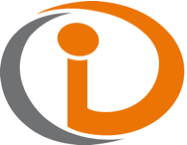 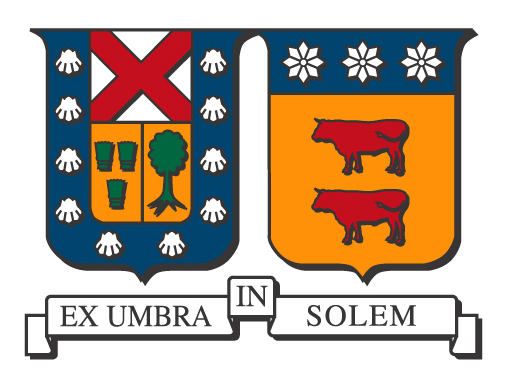 El Departamento de Informática de la Universidad Técnica Federico Santa María tiene el agrado de invitar a la comunidad Universitaria a su ciclo de coloquios. Esta presentación se realizará en el Auditorio Claudio Matamoros (F-106), en la Casa Central el día martes 04 de septiembre las 11:45 y por videoconferencia a la Sala de Reuniones, Departamento de Informática, Campus San Joaquín, UTFSM.TítuloBuenas prácticas, beneficios y desafíos de la implementación de estrategias de datos abiertos en países latinoamericanosExpositorMariutsi A. Osorio SanabriaEstudiante de Doctorado en Ingeniería Área Informática y Magíster en TIC de la Universidad Pontificia Bolivariana de Medellín.Mini BioEstudiante de Doctorado en Ingeniería Área Informática y Magíster en TIC con énfasis en Inteligencia de Negocios de la Universidad Pontificia Bolivariana de Medellín e Ingeniera de Sistemas de la Universidad Industrial de Santander. Participante en proyectos de diseño e implementación de programas de datos abiertos en entidades públicas colombianas, y en proyectos de calidad y gestión de datos en Instituciones de Educación Superior.ResumenLa implementación de estrategias de datos abiertos en Latinoamérica son lideradas desde los gobiernos, como resultado de las políticas de acceso a la información pública, gobierno abierto y digital, apoyando su desarrollo en las tendencias y oportunidades que las Tecnologías de la Información y las Comunicaciones (TIC) ofrecen a los procesos de difusión, acceso, y reuso de datos. Teniendo en cuenta las expectativas que se han generado de las iniciativas de datos abiertos, se socializarán las buenas prácticas en diferentes países latinoamericanos, sus beneficios y los desafíos por enfrentar para la generación de valor social, político y económico. Lugar y Fecha04 de septiembre de 2018, 11:45 hrsSala de Reuniones, Auditorio Claudio Matamoros (F-106), Casa Central, UTFSM.La charla se transmitirá́ en videoconferencia a la sala de reuniones, Departamento de Informática, UTFSM, Campus San Joaquín.